WRITING AN EXPRESSIONPearson Edexcel - Thursday 6 June 2019 - Paper 2 (Calculator) Foundation Tier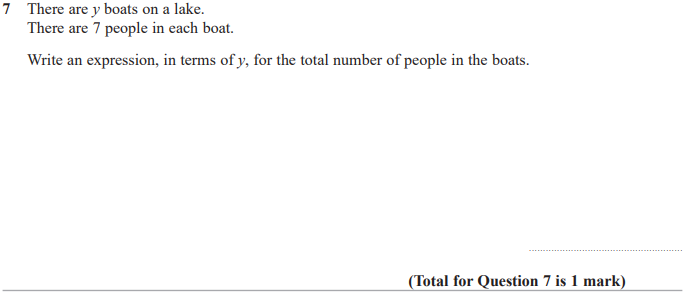 Pearson Edexcel – Specimen 2 - Paper 1 (Non-Calculator) Foundation Tier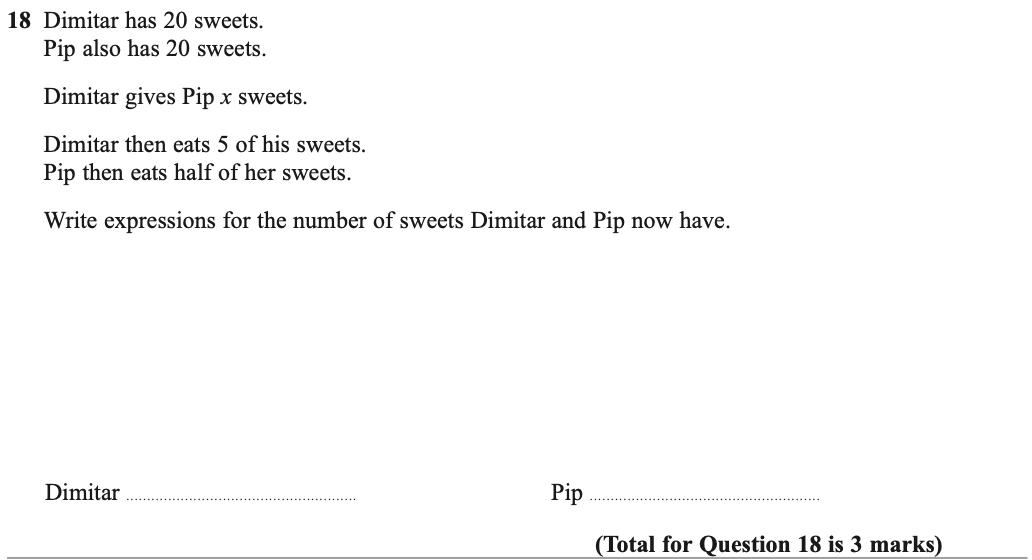 Pearson Edexcel – Specimen 2 - Paper 3 (Calculator) Foundation Tier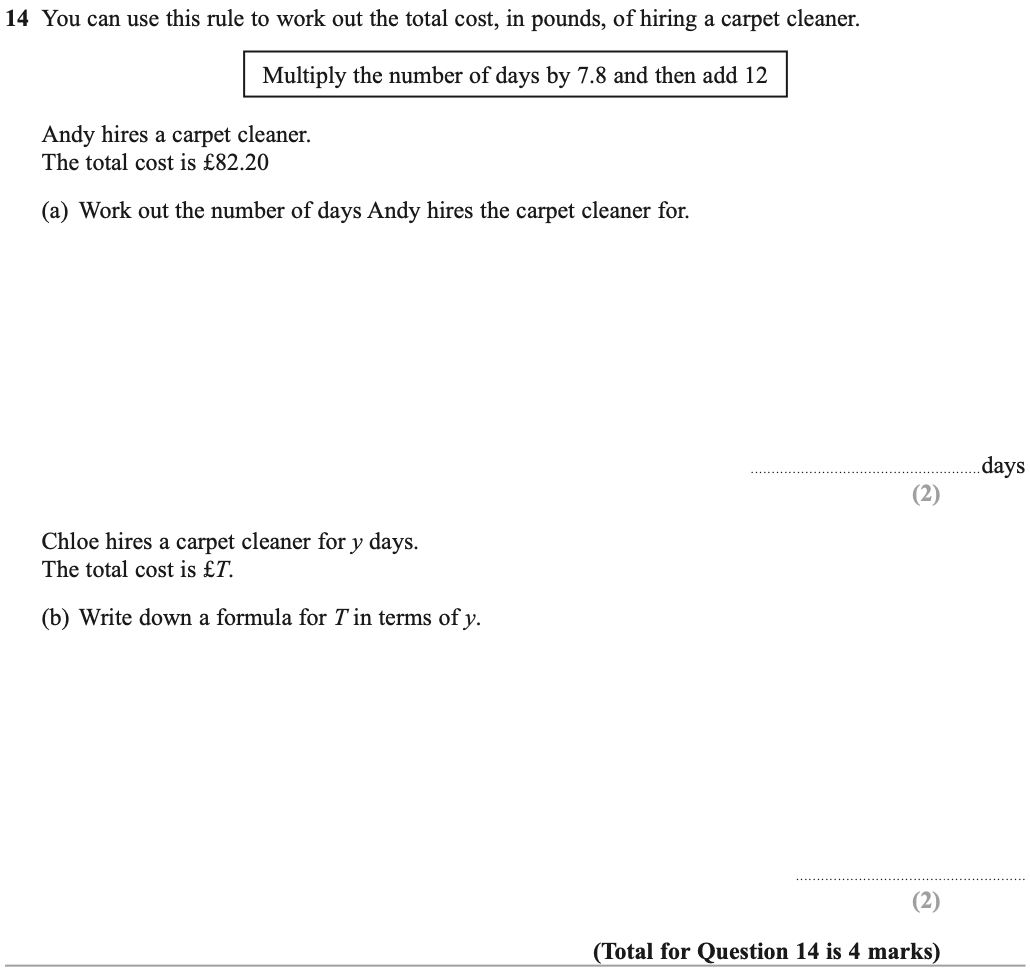 OCR – Tuesday 03 November 2020- Morning - Paper 1 (Calculator) Foundation Tier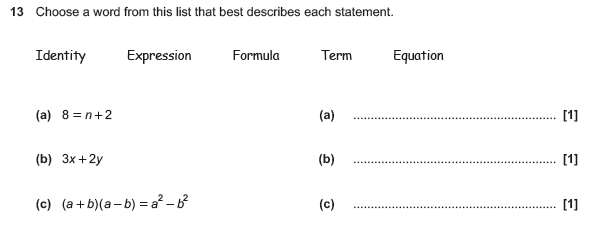 OCR Thursday 7 June 2018 – Morning (Non Calculator) Foundation Tier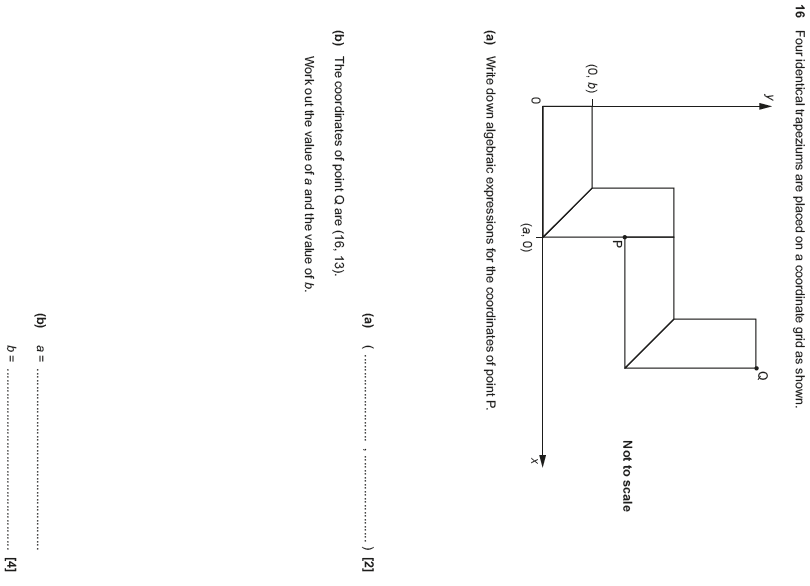 OCR Tuesday 12 June 2018– Morning (Calculator) Foundation Tier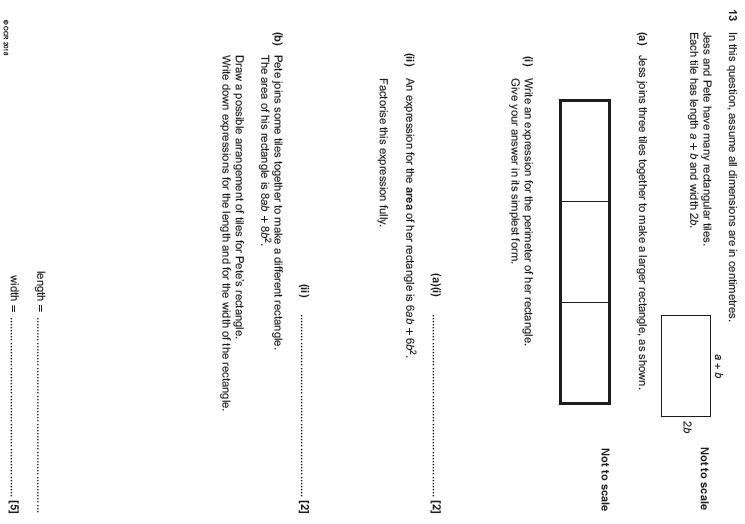 OCR Monday 6 November 2017– Morning (Calculator) Foundation Tier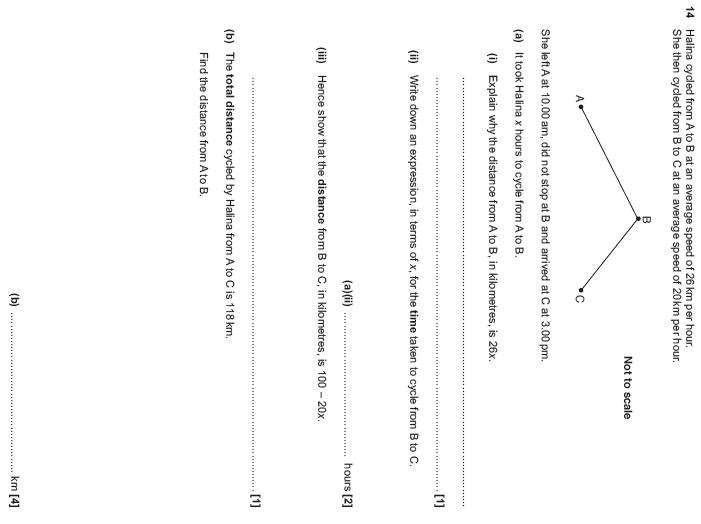 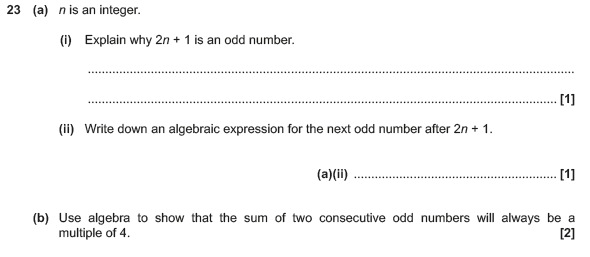 Pearson Edexcel –Sample Papers - Paper 2 (Calculator) Foundation Tier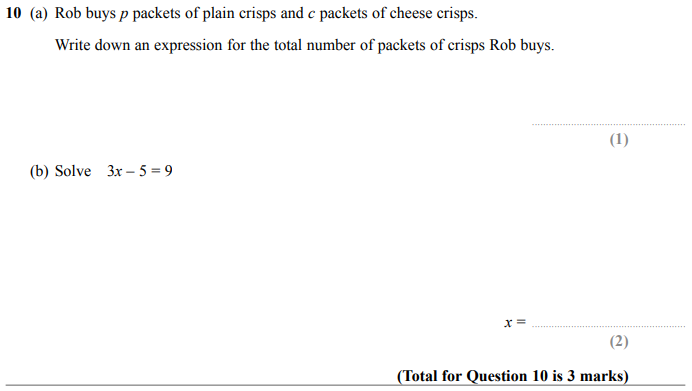 AQA Monday 8 June 2020 – Morning (Calculator) Foundation Tier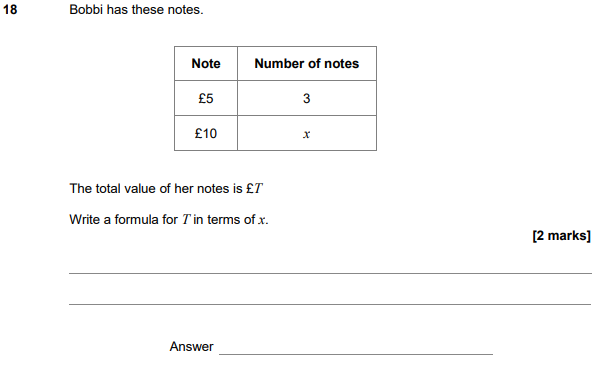 AQA Thursday 7 June 2018 – Morning (Calculator) Foundation Tier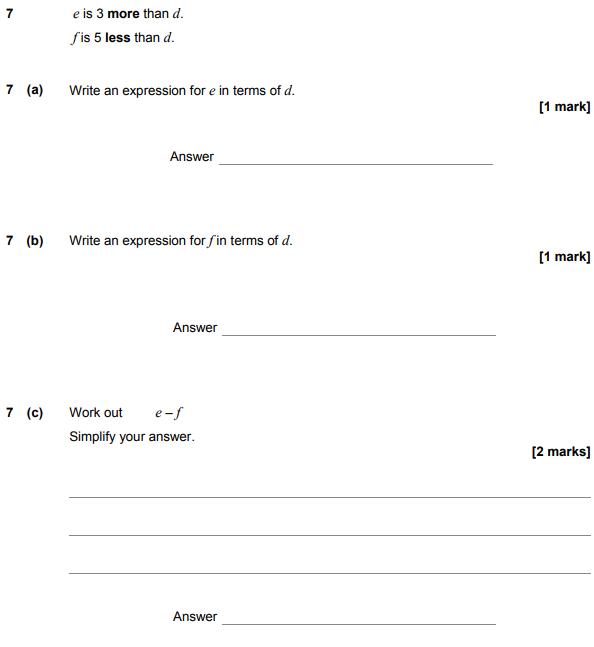 AQA Tuesday 12 June 2018 – Morning (Calculator) Foundation Tier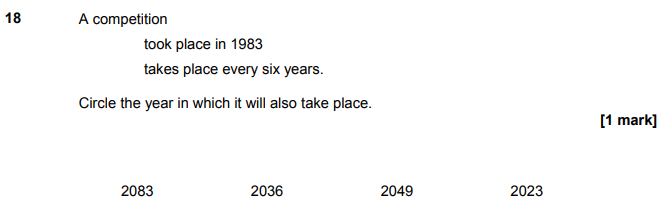 AQA Monday 6 November 2017 – Morning (Calculator) Foundation Tier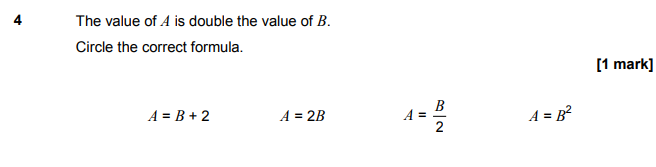 AQA Tuesday 13 June 2017 Morning– Morning (Calculator) Foundation Tier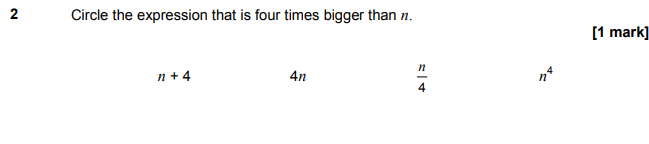 